In groups of 4, complete the activity: “The Martian and the Car.” Use the information gathered and classdiscussion to complete the table below.***Complete pages 3-9 in your BC Science 8 Connections textbookBRAINSTORM: Does mold just appear on bread?  How about maggots on rotting meat?  How do they get there?The Cell Theory 												The Cell Theory summarizes what we know about life.  Watch the video “Cell Theory,” and fill out the table below.AND NOW, TIME FOR A VIRUS DEBATE…Your position: ____________________________________________________Partner’s name: __________________________________________________Chapter 11.1-1.2Characteristics of LifeP. 6-19Characteristics of LifeP. 6-19Characteristics of LifeP. 6-19Characteristics of LifeP. 6-19Vocabulary & ConceptsVocabulary & ConceptsVocabulary & ConceptsVocabulary & ConceptsVocabulary & ConceptsunicellularunicellularmulticellularbacteriavirusCell TheoryCell TheoryWhat makes something alive?Brainstorm: What do all living things have in common? What characteristics do all living things have in common? What do all living things do?Consider This: With a partner, read the following about a bacteria and virus, then decide whether they are alive or not.Where do living things come from? TheoryExampleUnicellular (singled cell) __________________________Multicellular ___________________________________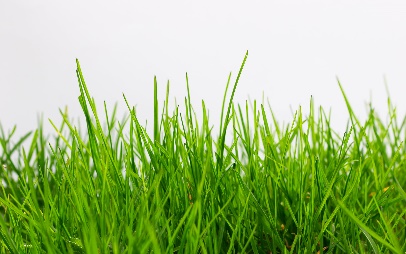 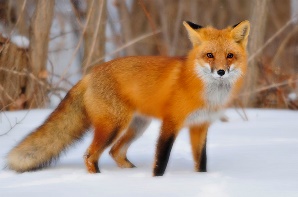 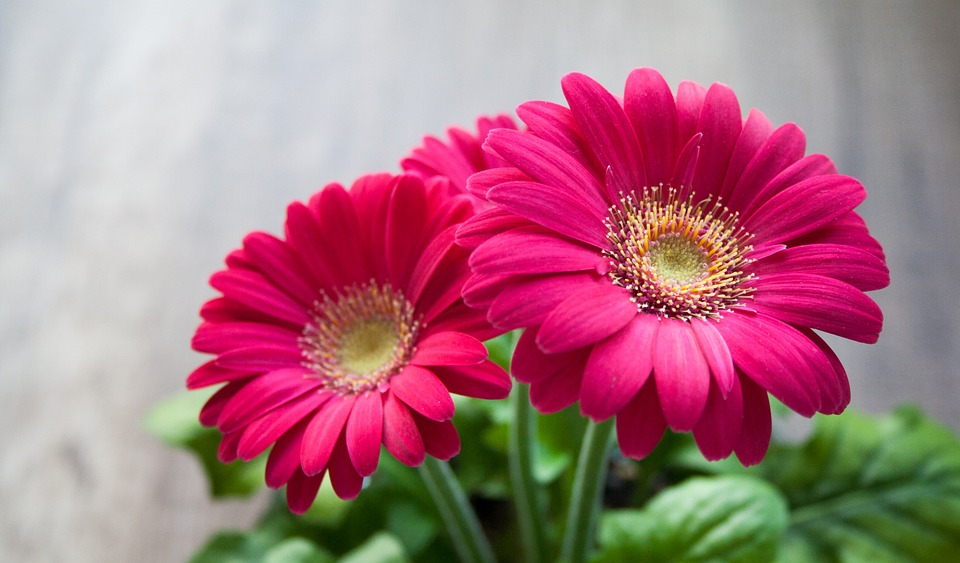 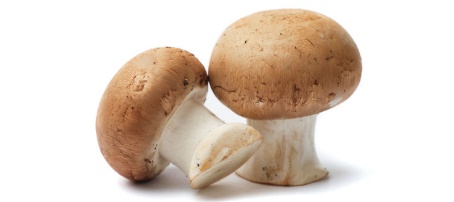 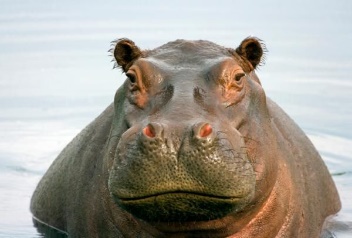 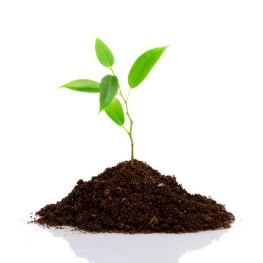 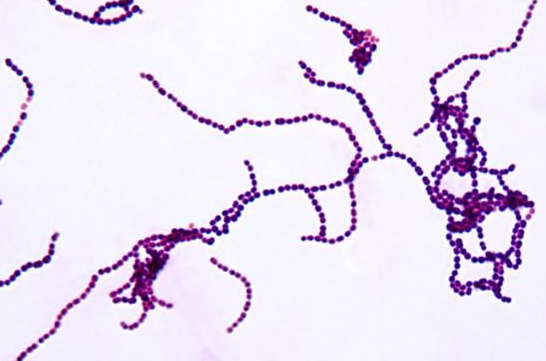 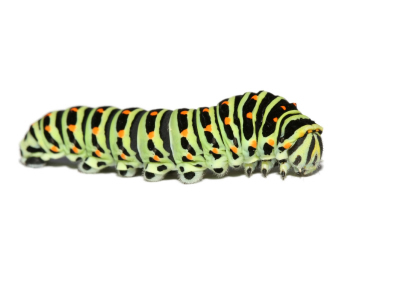 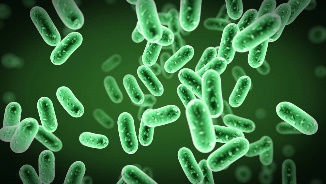 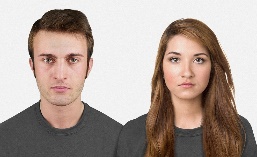 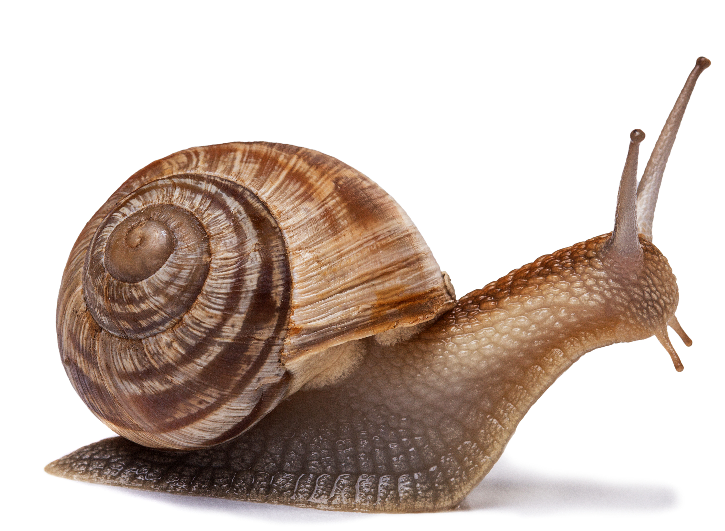 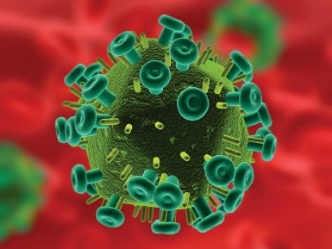 